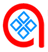 ΑΔΕΙΑ ΚΙΝΗΣΗΣ ΕΚΤΟΣ ΕΔΡΑΣ                                                                Αλεξανδρούπολη, 00-00-0000                                  Ο/Η Δηλ.ΑΠΟΔΕΚΤΗΣ – ΘΕΜΑ  Προς:  Τμήμα Διαχείρισης Ανθρώπινου ΔυναμικούΘέμα: Χορήγηση αδείας κίνησης εκτός έδρας για εκτέλεση υπηρεσίας, ημερήσια αποζημίωση ΣΤΟΙΧΕΙΑ ΕΡΓΑΖΟΜΕΝΟΥΕπώνυμο: Όνομα:Πατρώνυμο: Κατηγορία: Κλάδος: Αρ. Μητρ. Εργαζομένου: Αρ. Μητρ. Εργαζομένου: Αρ. Μητρ. Εργαζομένου: Υπηρεσία: Τμήμα: Διεύθυνση κατοικίας:Τηλέφωνο: Τηλέφωνο: Παρακαλώ Να μου χορηγήσετε άδεια κίνησης εκτός έδρας______________ (    )  ημερών από …../……./……  Τόπος μετακίνησης_______________________________________________________________ Σκοπός μετακίνησης______________________________________________________________ Μέσο μετακίνησης______________________ ή Ι.Χ./υπηρεσιακό αυτοκίνητο με αρ.κυκλοφορίας. Παρακαλώ για τις δικές σας ενέργειες ώστε να μου καταβληθούν : Α)έξοδα μετακίνησης Β)διαμονής , καθώς και Γ)ημερήσια αποζημίωση